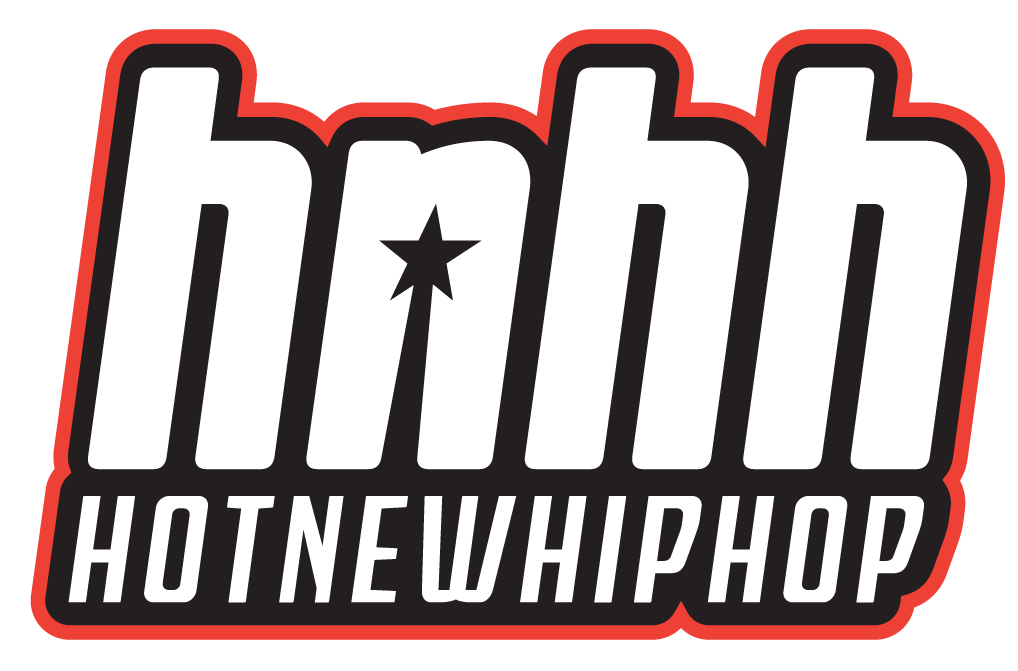 May 26, 2020https://www.hotnewhiphop.com/nle-choppa-remembers-when-he-couldnt-afford-s1-snacks-at-school-and-now-he-has-them-all-new-video.46191.html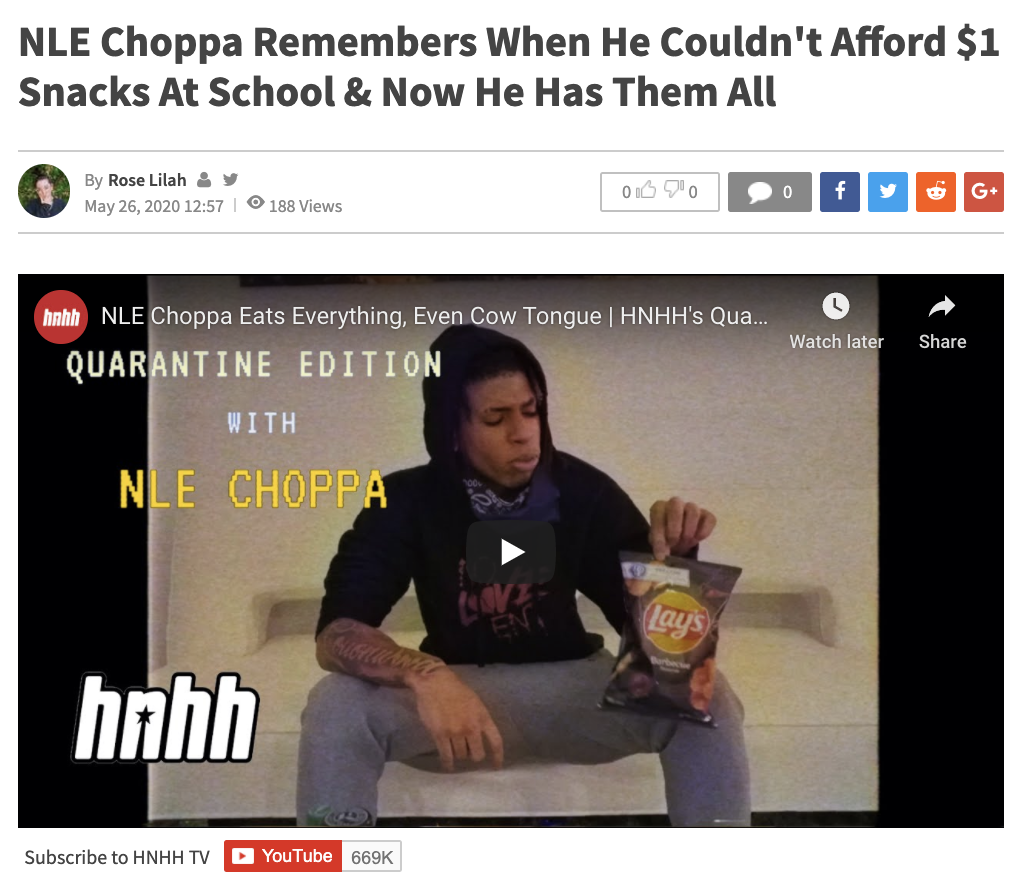 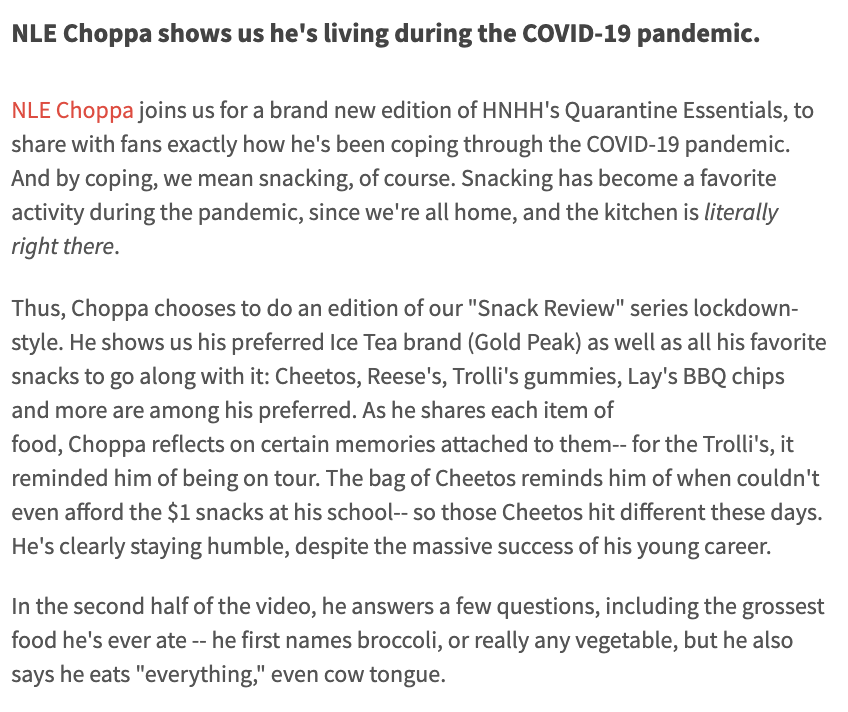 